尊敬的先生/女士：我谨通知您，ITU-T车载多媒体焦点组（FG-VM）第六次会议将于2019年9月11-12日在匈牙利布达佩斯举行。该会议将与国际电联世界电信展并行召开。活动将在以下地点举办：匈牙利布达佩斯HungexpoAlbertirsai út 10, H-11011	背景焦点组将分析和确定车载多媒体网络标准化领域的差距，并起草技术报告和规范，其中包括车载多媒体使用案例、要求、应用、接口、协议、架构和安全性等。ITU-T第16研究组在卢布尔雅那召开的会议（2018年7月9-20日）上设立了FG-VM。FG-VM的管理团队包括：–	FG-VM主席：李峻（中国车载信息服务产业应用联盟（TIAA））–	FG-VM副主席：Gaëlle Martin-Cocher（加拿大黑莓公司）–	FG-VM副主席：Kaname Tokita（日本本田公司）FG-VM目前已召开四次会议：首次会议于2018年10月11日在加拿大渥太华召开，由黑莓公司承办；第二次会议于2019年1月23至25日在日本东京召开，由日本TTC承办；第三次会议于2019年3月18-19日在瑞士日内瓦召开，由国际电联承办，第四次会议于2019年5月16-17日通过电子方式召开，第五次会议于2019年7月11-12日在中国长春市由中华人民共和国车载信息服务产业应用联盟（TIAA）承办。FG-VM的结构和领导班子如下：第1工作组：车载多媒体的使用案例和要求–	主席：Gaëlle Martin-Cocher女士（加拿大黑莓公司）–	副主席：Kaname Tokita先生（日本本田公司）–	副主席：鲁宇（中国长安汽车有限公司）–	副主席：郭岩松（中国长城汽车有限公司）第2工作组：车载多媒体的架构–	主席：寇亚军（中国Global Fusion媒体技术与发展有限公司）。–	副主席：Dimitri Konstantas（瑞士日内瓦大学）–	副主席：李洁（中国电信）第3工作组：车载多媒体的落实问题–	主席：待定。2	ITU-T车载多媒体焦点组（FG-VM）第六次会议会议将于2019年9月11日9:30开始并于2019年9月12日18:00结束。与会者注册工作将自8:30开始。会议议程草案、会议文件及其他信息将在会议开始前在FG-VM主页上发布。第六次会议的主要目标是讨论车载多媒体网络架构的发展以及推进关于“车载多媒体网络（VMN）的使用案例和要求”的FG-VM技术报告的制定。请参阅于2019年5月16-17日举办的FG-VM第四次会议的现有输出文件（FG-VM-O-014）。我们期待将于2019年7月11日至12日在中国长春举行的会议上所更新的输出文件。欢迎就进一步推进本次工作和促进FG-VM研究规划的制定提交书面文稿。提交文稿的截止日期为2019年9月4日。欲获取更多信息，请联系：tsbfgvm@itu.int。此外，更多信息将在FG-VM主页上提供。3	注册和其他会务信息注册将使用国际电联世界电信展系统完成。因此，请与会者向tsbfgvm@itu.int提供姓名和电子邮件地址。相关进一步信息将稍后发送。请与会者尽快且不迟于2019年8月25日通过TSB FG-VM秘书处确认是否出席。远程参会和现场参会均需注册。参与FG-VM工作不收取任何费用，来自政府、汽车和电信/ICT行业及协会、学术界和研究机构、非国际电联成员和个人等所有相关方均可参加。如对有关此焦点组的最新消息和公告感兴趣，请加入FG-VM电子邮件通讯录。有关如何加入的详细信息见FG-VM主页：https://itu.int/go/fgvm。会议实用信息见国际电联2019年世界电信展。注册完成后，与会者将获得注册确认书，该确认书可用于签证申请。有关签证的更多信息，请访问：https://telecomworld.itu.int/budapest/visa-information/讨论将仅用英文进行，可远程参会；详细信息将在FG-VM主页上提供。4	重要截止日期：您与会顺利且富有成效！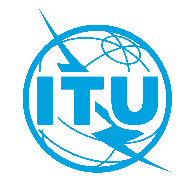 国 际 电 信 联 盟电信标准化局2019年6月25日，日内瓦文号：电信标准化局第181号通函电信标准化局第181号通函致：–	国际电联各成员国主管部门；–	ITU-T部门成员；–	ITU-T部门准成员；–	国际电联学术成员电话：+41 22 730 5858+41 22 730 5858致：–	国际电联各成员国主管部门；–	ITU-T部门成员；–	ITU-T部门准成员；–	国际电联学术成员传真：+41 22 730 5853+41 22 730 5853致：–	国际电联各成员国主管部门；–	ITU-T部门成员；–	ITU-T部门准成员；–	国际电联学术成员电子邮件：tsbfgvm@itu.inttsbfgvm@itu.int抄送：–	ITU-T各研究组正副主席；–	无线电通信局主任；–	电信发展局主任事由：ITU-T车载多媒体焦点组（FG-VM）第六次会议
（2019年9月11-12日，布达佩斯，匈牙利）ITU-T车载多媒体焦点组（FG-VM）第六次会议
（2019年9月11-12日，布达佩斯，匈牙利）ITU-T车载多媒体焦点组（FG-VM）第六次会议
（2019年9月11-12日，布达佩斯，匈牙利）2019年7月11日
（建议截止日期）–	注册（发送邮件至tsbfgvm@itu.int）申请签证协办函2019年8月25日–	预注册（发送邮件至tsbfgvm@itu.int）2019年9月4日–	提交书面文稿（通过电子邮件发送至tsbfgvm@itu.int）顺致敬意！（原件已签）电信标准化局主任李在摄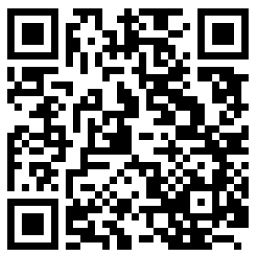 最新会议信息